                                          Отдел по образованию,молодежной политике и спортуадминистрации Хохольского муниципального района                                          Воронежской области  __________________________________________________________________Приказ«06» февраля  2019 г.                                                                               №71 Об итогах 1 этапа районной добровольческой  экологической акции  «Покормите птиц зимой»          Во исполнение приказа отдела по образованию, молодежной политике и спорту Хохольского муниципального района № 573 от 21.12.2018 года в целях экологического просвещения обучающихся образовательных учреждений, привлечения их внимания к проблемам зимующих видов птиц для сохранения их численности и поддержания видового разнообразия с  24  декабря  2018 года проводится районная добровольческая экологическая акция  «Покормите птиц зимой» (далее Акция)  	В  1 этапе конкурсной программы Акции приняли участие  11 образовательных учреждений  района:  МБУ ДО «Дом детского творчества», МБОУ «Хохольский лицей»,  МБОУ «Хохольская  СОШ», МБОУ «Костёнская СОШ», МБОУ «Орловская СОШ», МБОУ «Гремяченская СОШ», МБДОУ детский сад «Солнышко», МБДОУ ЦРР – детский сад «Теремок», МБДОУ детский сад «Родничок», МКДОУ детский сад «Светлячок», МБДОУ детский сад «Колокольчик».Результаты Конкурса показали, что в вышеперечисленных общеобразовательных учреждениях  района ведётся активная работа по проведению Акции в учреждении.На основании вышеизложенногоприказываю:Утвердить итоги 1 этапа  районной добровольческой экологической акции  «Покормите птиц зимой».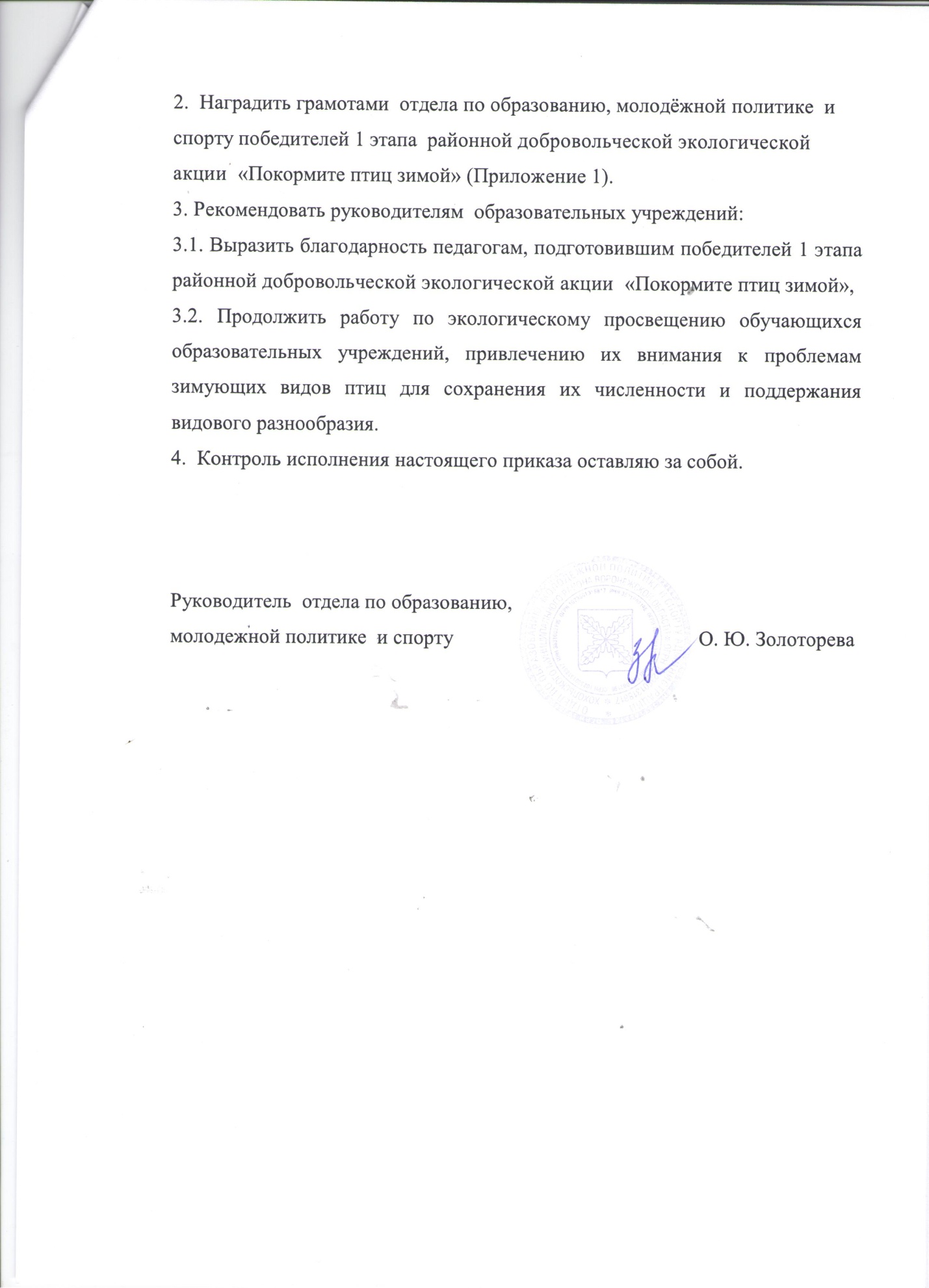 Приложение 1 к приказу №71 от 06.02.2019 г.Итоги 1 этапа  районной добровольческой экологической акции  «Покормите птиц зимой»Приложение 2 к приказу №71 от 06.02.2019 г.            Наградить грамотами  отдела по образованию, молодёжной политике  и спорту:Победителей конкурса «Моя кормушка для птиц – самая лучшая»:Возрастная категория 3-5 лет:1 место: Мамонтова Елизавета, МДОУ ЦРР - детский сад «Родничок», руководитель Грибанова Л.А.2 место: Виноградова Ирина,  МДОУ детский сад «Колокольчик», руководитель Воскобойникова О.В.3 место: Ишкова Василиса,  МБДОУ детский сад «Солнышко», руководитель Кондусова  О.В.Возрастная категория 6-7 лет:1 место: Гончаров Степан МБДОУ ЦРР – детский сад «Теремок», руководитель  Шацких Н.А.Закандыкин  Тимофей МБУДО «Дом детского творчества», руководитель Закандыкина О.В. 2 место: Воскобойников Александр, МДОУ детский сад «Колокольчик», руководитель Дедова Т.С.3 место: Заботин Дмитрий,  МДОУ ЦРР - детский сад «Родничок», руководитель  Турищева М.А.Возрастная категория 9-10 лет:1 место: Щербаков Кирилл, МБОУ «Орловская СОШ», руководитель Иванова Н.Н.Аветисян Максим, МБОУ «Орловская СОШ», руководитель Стрединина  Н.А.2 место: Гладышкина Майя, МБОУ «Костёнская СОШ», руководитель  Рехтина Л.И.3 место: Федосеев Егор, МБУДО «Дом детского тволрчества», руководитель Коноплина Т.В.Победителей конкурса «Мы делали кормушки для птиц всей семьёй»:1 место: Объединение  «Чудесная мастерская» МБУ ДО «Дом детского творчества», руководитель Стародубцева В.А.2 место: Труфанова Елизавета МДОУ детский сад «Колокольчик», руководитель  Труфанова Е.А.3 место: Сапов Игорь, МДОУ ЦРР - детский сад «Родничок», руководитель Родионова О.Г.Победителей конкурса рисунков,  плакатов и фотоколлажей:Возрастная категория 3-7 лет:1 место: Горбунова Полина, МБОУ «Хохольский лицей», руководитель Пустовалова В.Е.Григорова Ксения, МКДОУ детский сад «Светлячок», руководитель Кустова Е.А.2 место:Нагайцева Полина  МБДОУ ЦРР – детский сад «Теремок», руководитель  Шацких Н.А.Пархоменко Софья, МБДОУ детский сад «Солнышко», руководитель Хрипушина Н.М.Мацнев Никита  МДОУ детский сад «Колокольчик», руководитель  Князева И.В.3 место:Объединение «Зелёная тропинка», МБУДО «Дом детского творчества», руководитель Мочалова Л.Е.Сапов Игорь,  МДОУ ЦРР - детский сад «Родничок», руководитель Гладких О.Н.Возрастная категория 8-14 лет:1 место Рудиченко Надежда, МБОУ «Орловская СОШ», руководитель Стрединина  Н.А.2 место Назарьева Ксения, МБОУ «Хохольская СОШ», руководитель Григорьева О.Н.Григорова София, МБОУ «Орловская СОШ», руководитель Стрединина Н.А.3 место Боровикова Юлия, МБОУ «Костёнская СОШ», Аралова Л.А.,Хрипушина Анастасия, МБОУ «Гремяченская СОШ»,  руководитель Леуткина О.Н.№Общеобразовательное учреждениеКоличество работ, направленных на конкурсКоличество работ, направленных на конкурсКоличество работ, направленных на конкурсВсего работ№Общеобразовательное учреждениеМы делали кормушку всей семьёй (фото)Моя кормушка – самая лучшая (Фото)Листовки и плакатыВсего работ1МБОУ «Хохольская СОШ»--332МБОУ «Хохольский лицей»23173МБОУ «Гремяченская СОШ»--224«МБОУ «Костёнская СОШ»-2465МБОУ «Орловская СОШ»13266МБУ ДО «Дом детского творчества»353117МБДОУ детский сад «Солнышко»236118МБДОУ ЦРР – детский сад «Теремок»-56119МБДОУ детский сад «Родничок»3531110МКДОУ детский сад «Светлячок»--5511МБДОУ детский сад «Колокольчик»1641112323984